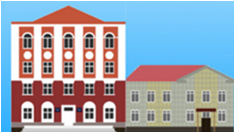 Адрес:г. Кумертау, ул. Горького, 22АТелефон: +7 (34761) 4-26-51                             Email: kumertau@uust.ruОПТИЧЕСКИЙ МЕТАЛЛОГРАФИЧЕСКИЙ МИКРОСКОП NEOPHOT 32 Оптический металлографический микроскоп Neophot 32 обратного света позволяет проводить структурный анализ образцов материалов с использованием наблюдений в светлых и темных полях, поляризованном свете и контрасте Номара. Увеличение от 10 до 2 000 раз. Микроскоп имеет цифровую камеру для захвата изображений и программное обеспечение Dino Lite  для компьютерного анализа изображений и базовых измерений структурных характеристик наблюдаемых образцов.ОПТИЧЕСКИЙ МЕТАЛЛОГРАФИЧЕСКИЙ МИКРОСКОП NEOPHOT 32 Оптический металлографический микроскоп Neophot 32 обратного света позволяет проводить структурный анализ образцов материалов с использованием наблюдений в светлых и темных полях, поляризованном свете и контрасте Номара. Увеличение от 10 до 2 000 раз. Микроскоп имеет цифровую камеру для захвата изображений и программное обеспечение Dino Lite  для компьютерного анализа изображений и базовых измерений структурных характеристик наблюдаемых образцов.ТВЕРДОМЕР ТИПА ТШ-2МТвердомер типа ТШ-2М предназначен для определения твердости металлов по методу Бринелля (вдавливание в испытуемое изделие стального закаленного шарика под действием заданной нагрузки в течение определенного времени).Наибольшая твердость, поверяемого прибором, НВ………………………450Испытательные нагрузки, кгс……..……………….3 000;1 000;750; 250; 187,5Допускаемая погрешность нагрузок,%......………...................................……±1Допускаемая   погрешность   показаний   прибора    по твердости при поверке образцовым мерам твердости  2¬го разряда МТБ для значений мер, %:НВ 100±25 ед.тв………………………………не более  ±5НВ 200±50 ед.тв………………………………не более  ±4ТВЕРДОМЕР ТИПА ТШ-2МТвердомер типа ТШ-2М предназначен для определения твердости металлов по методу Бринелля (вдавливание в испытуемое изделие стального закаленного шарика под действием заданной нагрузки в течение определенного времени).Наибольшая твердость, поверяемого прибором, НВ………………………450Испытательные нагрузки, кгс……..……………….3 000;1 000;750; 250; 187,5Допускаемая погрешность нагрузок,%......………...................................……±1Допускаемая   погрешность   показаний   прибора    по твердости при поверке образцовым мерам твердости  2¬го разряда МТБ для значений мер, %:НВ 100±25 ед.тв………………………………не более  ±5НВ 200±50 ед.тв………………………………не более  ±4ТВЕРДОМЕР СТАЦИОНАРНЫЙ УНИВЕРСАЛЬНЫЙ HBRV-187.5Твердомер стационарный универсальный HBRV-187.5 предназначен для определения твердости по методам Роквелла, Бринелля и Виккерса.В соответствии с методом испытания твердости по Бринеллю, твердомер может быть использован для определения твердости по Бринеллю незакаленных сталей, чугуна, цветных металлов и мягких подшипниковых сплавов и т.д.В соответствии с методом испытания твердости Роквелла, твердомер можеттакже использоваться для определения единиц твердости по Роквеллу закаленных стальных частей (HRC), сверхтвердых инструментальных сплавов (HRA), и мягких или незакаленных металлов (HRB).В соответствии с методом испытания твердости по Виккерсу, этот твердомер может быть использован для измерения единиц твердости по Виккерсу цветных и черных металлов.ТВЕРДОМЕР СТАЦИОНАРНЫЙ УНИВЕРСАЛЬНЫЙ HBRV-187.5Твердомер стационарный универсальный HBRV-187.5 предназначен для определения твердости по методам Роквелла, Бринелля и Виккерса.В соответствии с методом испытания твердости по Бринеллю, твердомер может быть использован для определения твердости по Бринеллю незакаленных сталей, чугуна, цветных металлов и мягких подшипниковых сплавов и т.д.В соответствии с методом испытания твердости Роквелла, твердомер можеттакже использоваться для определения единиц твердости по Роквеллу закаленных стальных частей (HRC), сверхтвердых инструментальных сплавов (HRA), и мягких или незакаленных металлов (HRB).В соответствии с методом испытания твердости по Виккерсу, этот твердомер может быть использован для измерения единиц твердости по Виккерсу цветных и черных металлов.